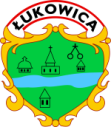 Pod patronatem Wójta gminy ŁukowicaIII EDYCJAgminnego projektu edukacyjnego„Ekologiczne przygody niebieskiego papierka.”„Henio kontra smog”.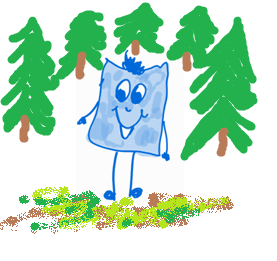 WstępProjekt edukacyjny „Antysmogowy Henio” jest skierowany do uczniów klas I-III oraz nauczycieli edukacji wczesnoszkolnej. Powstał jako kontynuacja drugiej edycji programu edukacyjnego „Ekologiczne przygody niebieskiego papierka” a zarazem jako już jego ostatnia część. Tematyka projektu jest spójna z obowiązującą podstawą programową (Rozporządzenie MEN z dn. 14.02.2017 r. oraz Rozporządzenie MEN z dn. 17.06.2016 w sprawie podstawy programowej). Cel projektu:Podniesienie świadomości uczniów na temat smogu.Zwiększenie poziomu wiedzy i umiejętności uczniów w obszarze edukacji antysmogowej, ochrony zdrowia oraz przeciwdziałania zanieczyszczeniu powietrza.Integracja środowiska edukacyjnego, nawiązanie nowych kontaktów.Współpraca na rzecz rozwoju działań antysmogowych w społeczności lokalnej.Ponadto, znalezienie odpowiedzi na pytania:Skąd się bierze smog?Jak wpływa na nasze zdrowie?Co możemy zrobić dla poprawy jakości powietrza?Założenia organizacyjne:Czas realizacji projektu:Luty 2023 –maj 2023Warunki uczestnictwa w projekcie:1.Do realizacji projektu mogą przystąpić klasy I-III. 2. FORMULARZ ZGŁOSZENIOWY należy przesłać do 27  lutego 2023 r. (załącznik nr 1)  na adres e-mailowy organizatora j_sewilo@interia.pl.3. Przed rozpoczęciem projektu należy uzyskać ZGODY RODZICÓW na udział dzieci w projekcie (załącznik nr 2).4. Podczas realizacji działań projektowych należy dostosować tematykę oraz formy realizacji do możliwości grupy wiekowej uczniów. W ramach projektu należy wykonać następujące zadania:Odczytanie listu od niebieskiego papierka. (załącznik nr 3)Przeprowadzenie lekcji w ramach której, odpowiecie na pytania skąd się bierze smog,  jak wpływa na nasze zdrowie oraz jak możemy zapobiec powstawaniu smogu jako uczniowie? Zapoznanie się z roślinnością pochłaniającą zanieczyszczenie powietrza, wykonanie w klasie kącika antysmogowego, oraz umieszczenie w jego centralnej części maskotki Henia. KONKURS  muzyczny pt. : „Sposób na smog”– Klasowe ułożenie piosenki o tematyce antysmogowej do znanej melodii przy użyciu  instrumentów muzycznych ( regulamin- załącznik nr 4).Ewaluacja. Wykonanie klasowego plakatu, folderu lub innej formy przedstawiającej podsumowanie działań z wszystkich edycji projektu.5. Każda klasa przystępująca do III edycji projektu otrzyma jeden z wybranych zestawów muzycznych:1 zestaw bum bum rurek, wraz z książeczką nutową, zestaw instrumentów muzycznychnaciskane dzwonki diatoniczneoraz jedną z roślin doniczkowych  oczyszczających powietrze. 6. Realizacje zadań należy przestawiać na stronie internetowej swojej szkoły pod hasłem Gminny projekt edukacyjny. „Ekologiczne przygody niebieskiego papierka”.” Henio kontra smog”.7.Organizator zastrzega sobie prawo do zmiany warunków regulaminu.8.Kontakt do osoby odpowiedzialnej za przebieg projektu:Jolanta Sewiło: 513 608 207Załączniki:Załącznik nr 1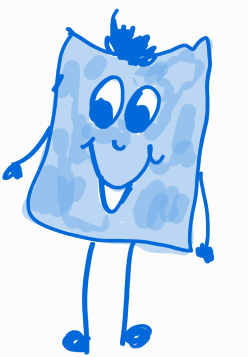 Formularz zgłoszeniowyGminny projekt edukacyjny „Ekologiczne przygody niebieskiego papierka”.Imię i nazwisko nauczyciela realizującego projekt: ……………………………………………………..Pełna nazwa placówki: ………………………………………………………………………Klasa, w której realizowany jest projekt: 123Liczba uczniów w klasie: …………………………Nauczycielu! To już 3, ostatnia edycja przygód ekologicznych niebieskiego papierka. Dziękuje za udział i ogromne zaangażowanie.Jolanta SewiłoZałącznik nr 2.................................................................. (imię i nazwisko dziecka)ZGODA NA UDZIAŁ W PROJEKCIE „Ekologiczne przygody niebieskiego papierka”.Oświadczam, że wyrażam / nie wyrażam* zgodę/y na udział mojego dziecka w gminnym projekcie edukacyjnym „Ekologiczne przygody niebieskiego papierka”..................................                        ......................................................................(miejscowość i data)                        (czytelny podpis rodzica lub prawnego opiekuna)ZGODA NA PRZETWARZANIE DANYCH OSOBOWYCHOświadczam, że wyrażam / nie wyrażam* zgodę/y na przetwarzanie danych osobowych mojegodziecka: ……………………………………………………………………. w celu realizacji zadań i działań prowadzonych w ramach gminnego projektu edukacyjnego „Ekologiczne przygody niebieskiego papierka”..................................                                   ......................................................................(miejscowość i data)                                 (czytelny podpis rodzica lub prawnego opiekuna)ZGODY NA REJESTROWANIE I WYKORZYSTANIE WIZERUNKU DZIECKApodczas realizacji działań i zadań w ramach gminnego projektu edukacyjnego„Ekologiczne przygody niebieskiego papierka”.Oświadczam, że wyrażam / nie wyrażam* zgodę/y na rejestrowanie i wykorzystanie wizerunkumojego dziecka poprzez umieszczanie zdjęć i filmów z realizacji projektu:- w artykułach prasowych i folderach w celu informacji i promocji projektu.            ..........................................                    .............................................................           (miejscowość i data)                           (czytelny podpis rodzica lub prawnego opiekuna)Uwaga! Zgody są przechowywane przez nauczyciela zgłaszającego klasę do udziału w projekcie.Załącznik nr 3Kochane dzieci!!!Bardzo się cieszę, że tak licznie braliście udział w poprzednich edycjach moich papierkowych przygód. Razem ze mną uczyliście się segregować śmieci, ułożyliście fantastyczne opowiadania ze mną roli głównej. Dzięki temu powstała ciekawa książka, zamieszkująca w waszych bibliotekach.Poznaliście ekosystem lasu i dowiedzieliście się jakie korzyści daje nam las oraz co my możemy dać lasom. Stworzyliście interesujące gry planszowe, oraz przeprowadziliście olimpiady wiedzy leśnej. Wykonanie tych zadań sprawiło, że macie większą świadomość piękna i potrzeby dbania o przyrodę. Jesteście prawdziwymi przyjaciółmi przyrody.Przed Wami ostatnie spotkanie ze mną. Tym razem zajmiemy się tematem smogu. Zapraszam Was do udziału i życzę udanej zabawy!!!Załącznik nr 4Konkurs piosenki„Sposób na smog”.Konkurs muzyczny pt.: „Sposób na smog” jest formą zamkniętą skierowaną do dzieci w wieku szkolnym z klas 1-3 z wszystkich placówek oświatowych z terenu gminy Łukowica, biorących udział w projekcie edukacyjnym ”Ekologiczne przygody niebieskiego papierka. Henio kontra smog”. Naszym założeniem jest popularyzacja piosenki dziecięcej i propagowanie wiedzy na temat znaczenia czystego powietrza dla zdrowia i wpływu codziennych działań na jego jakość. 1.Organizator:                         Szkoła Podstawowa nr 2 im. H. SienkiewiczaPrzyszowa 3434-604 Przyszowa Tel.: 513 608 207, e-mail: j_sewilo@interia.pl2.Cele organizacyjne:Promocja i publiczna prezentacja uzdolnionych muzycznie dzieci;Rozbudzenie u młodych wykonawców zamiłowania do śpiewu i muzyki;Propagowanie ekologicznych postaw poprzez śpiew;  3. Uczestnicy: W konkursie biorą udział uczniowie klas 1-3, uczestniczący w projekcie edukacyjnym;Klasa wspólnie układa piosenkę na temat prawidłowych postaw antysmogowych. Piosenka powinna posiadać tytuł, liczyć minimum 2 zwrotki i refren .Każda klasa może zaprezentować się w całości lub wyznaczyć przedstawicieli (min. 5 osób).Piosenkę można wykonać do podkładu znanej melodii przy użyciu wybranego w projekcie instrumentu muzycznego.Dzieci wykonują utwór z podkładem muzycznym oraz akompaniamentem.4. Terminarz  Konkursu:  Prace, w formie filmiku  należy przesłać na adres organizatora j_sewilo@interia.pl do dnia 22 maja 2023r. Rozwiązanie konkursu nastąpi 24 maja 2023r. 5. Kryteria oceny jury: Oceny dokona powołane przez organizatora jury, pod uwagę weźmie następujące elementy:Dobór repertuaru (właściwości artystyczne, muzyczne, trafność doboru melodii);Wartości tekstowe,Warunki głosowe;Ogólne wrażenie artystyczne.6. Nagrody: Laureaci 3 pierwszych miejsc otrzymają nagrody rzeczowe oraz zaprezentują swoje utwory na gminnym Dniu Dziecka w Łukowicy.Pozostali uczestniczy otrzymają dyplom za udział oraz drobne upominki Wszystkim uczestnikom konkursu życzymy miłej zabawy ! 